§1810.  Commencement of probation revocation proceedings by summons1.  Authority of probation officer.   If a probation officer has probable cause to believe that a person on probation has violated a condition of probation, that officer may deliver to that person, or cause to be delivered to that person, a summons ordering that person to appear for a court hearing on the alleged violation.  This subsection does not apply to a violation of a condition of probation imposed pursuant to section 1807, subsection 2, paragraph I when there is no alleged violation that constitutes a crime, except as set out in section 1814.[PL 2021, c. 403, §2 (AMD).]2.  Contents of summons; probation officer to file motion for revocation.   The summons delivered pursuant to subsection 1 must include the signature of the probation officer; a brief statement of the alleged violation; the time and place of the alleged violation; and the time, place and date the person is to appear in court or a statement that the court will notify the person of the time, place and date to appear.  As soon as practical after service of the summons, the probation officer shall file with the court a motion for revocation of probation that sets forth the facts underlying the alleged violation.[PL 2019, c. 113, Pt. A, §2 (NEW).]3.  Initial appearance.   A person appearing on a motion to revoke probation pursuant to a summons must be given an initial appearance as provided in section 1811, subsection 4.[PL 2019, c. 113, Pt. A, §2 (NEW).]4.  Failure to appear.   If the person fails to appear in court after having been served with a summons, the court may issue a warrant for the arrest of the person.  After arrest, the person must be given a probable cause hearing as provided in section 1809, subsection 2 and an initial appearance as provided in section 1811, subsection 3.[PL 2019, c. 113, Pt. A, §2 (NEW).]SECTION HISTORYPL 2019, c. 113, Pt. A, §2 (NEW). PL 2021, c. 403, §2 (AMD). The State of Maine claims a copyright in its codified statutes. If you intend to republish this material, we require that you include the following disclaimer in your publication:All copyrights and other rights to statutory text are reserved by the State of Maine. The text included in this publication reflects changes made through the First Regular and First Special Session of the 131st Maine Legislature and is current through November 1. 2023
                    . The text is subject to change without notice. It is a version that has not been officially certified by the Secretary of State. Refer to the Maine Revised Statutes Annotated and supplements for certified text.
                The Office of the Revisor of Statutes also requests that you send us one copy of any statutory publication you may produce. Our goal is not to restrict publishing activity, but to keep track of who is publishing what, to identify any needless duplication and to preserve the State's copyright rights.PLEASE NOTE: The Revisor's Office cannot perform research for or provide legal advice or interpretation of Maine law to the public. If you need legal assistance, please contact a qualified attorney.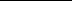 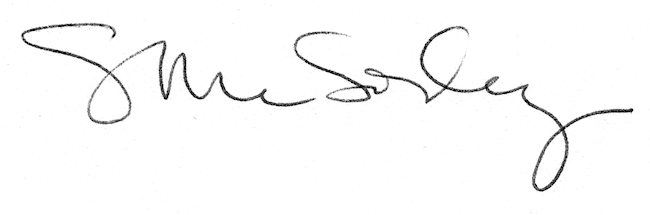 